               БОЙОРОК                                                                       РАСПОРЯЖЕНИЕО подготовке населенных пунктов, хозяйственных строений,мостов и других сооружений к безаварийному пропуску весеннего половодья на территории сельского поселения Карабашевский сельсовет муниципального района Илишевский район Республики Башкортостан в 2021 годуРуководствуясь Федеральным законом от 21.12.1994 № 68-ФЗ (в ред. 01.04.2012 № 23-ФЗ) «О защите населения и территорий от чрезвычайных ситуаций природного и техногенного характера» и в целях своевременной и качественной подготовки населенных пунктов, хозяйственных строений, инженерных коммуникаций, мостов и гидротехнических сооружений к безаварийному пропуску весеннего половодья в 2021 году,1. Создать противопаводковую комиссию сельского поселения Карабашевский сельсовет муниципального района Илишевский район Республики Башкортостан и утвердить её состав (приложение № 1).2.  Вновь созданной комиссии разработать и представить для утверждения план мероприятий по безаварийному пропуску весеннего половодья на территории сельского поселения Карабашевский сельсовет муниципального района Илишевский район Республики Башкортостан в 2021 году до 16 марта 2021 года. 3. Контроль за исполнением настоящего распоряжения оставляю за собой.Глава  Сельского поселения                                                         Р.И.Шангареев   Приложение № 1к распоряжению главы сельского поселения  Карабашевский сельсовет  от  15 марта 2021 г. № 13С О С Т А Впротивопаводковой  комиссии сельского поселения Карабашевский сельсоветШангареев Р.И.      .                      – глава Сельского  поселения,                                                                  – председатель комиссии                                                                                                 Ганеев Р.Р.                                     – директор ООО «Мир»,                                                                  – член комиссииГареев Ф.Х.                                   – главный инженер ООО «Мир»,                                                                  – член комиссии       Камалов И.Р.                               – директор МБОУ СОШ с.Карабашево,                                                            – член комиссии   Якупова Г.Г.                                – заведующий ФАП с.Карабашево,                                                                                    – член комиссии        БАШКОРТОСТАН РЕСПУБЛИКАҺЫИЛЕШ РАЙОНЫ
  МУНИЦИПАЛЬ РАЙОНЫНЫҢКАРАБАШ АУЫЛ СОВЕТЫАУЫЛ БИЛӘМӘҺЕХАКИМИӘТЕ(БАШКОРТОСТАН РЕСПУБЛИКАҺЫИЛЕШ РАЙОНЫНЫҢКАРАБАШ АУЫЛ                 БИЛӘМӘҺЕ ХАКИМИӘТЕ)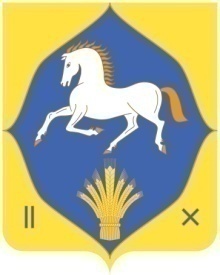 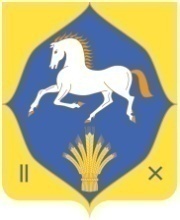 АДМИНИСТРАЦИЯСЕЛЬСКОГО ПОСЕЛЕНИЯКАРАБАШЕВСКИЙ СЕЛЬСОВЕТ МУНИЦИПАЛЬНОГО РАЙОНАИЛИШЕВСКИЙ РАЙОНРЕСПУБЛИКИБАШКОРТОСТАН(АДМИНИСТРАЦИЯ КАРАБАШЕВСКИЙ СЕЛЬСОВЕТ ИЛИШЕВСКИЙ РАЙОН РЕСПУБЛИКИ БАШКОРТОСТАН)«15»март2021 й.№13«15»марта2021 г.